Управление качеством образования как ключевая задачаЛюбогор Ольга Владимировна, заместитель директора ИМЦВ новом учебном году одной из основных задач остается повышение качества образования. Образование должно быть качественным и доступным – это ключевое направление. На что необходимо направить внимание педагогическим коллективам?Наряду с обеспечением условий для получения образования, созданием комфортной среды, важно само содержание образовательного процесса. Совокупность этих факторов и приведет к повышению качества образования. Сегодня большое значение приобрело качество управления всеми процессами, происходящими в образовательных организациях. Главная задача – перейти к эффективному управлению качеством образования.Но принимать решения можно тогда, когда есть ясное понимание, в какой ситуации находится образовательное учреждение. Поэтому такое значительное место занимают оценочные процедуры, итоги которых и высвечивают уровень результатов. Если в школе для организации деятельности не используются результаты оценочных процедур, то в ней нет эффективного управления, потому что результаты оценочных процедур – это основа:Корректировки образовательной программы ООКорректировки рабочих программ учителейПланирования работы методических объединений,Планирования повышения квалификации,Планирования дополнительных занятий, внеурочной деятельности, кружковПланирования внутришкольного контроля…При проведении всех оценочных процедур необходимо обеспечить объективность их проведения и получения достоверных результатов.Показатели, которыми оперируют при анализе результатов диагностических работ, сегодня значительно расширились, и помимо среднего, максимального и минимального баллов, вычисляютсяСреднее значениеПроцент выполнения заданийМедиана (такое число, что половина из элементов выборки больше него, а другая половина меньше).Стандартное отклонение (мера того, насколько широко разбросаны точки данных относительно их среднего. Чем больше отклонение, тем выше степень разнообразия результатов. Стандартное отклонение дает представление об однородности результатов).Доверительный интервал  (интервал, в котором с заданной вероятностью находится истинное значение. Доверительный интервал является показателем точности измерений. Это также показатель того, насколько стабильна полученная величина)Анализ достоверности результатов на основе попадания в доверительный интервал.Все результаты диагностических процедур размещаются на сайте Санкт-Петербургской региональной системы оценки качества образования https://monitoring.spbcokoit.ru/ Образовательным организациям, ознакомившись с отчетами, надо сравнивать свои показатели с городскими и районными показателями. Анализ выполнения конкретных заданий помогает выявить «дефициты» и пробелы, после чего проводится корректировка в образовательном процессе. С результатами оценочных процедур должны быть ознакомлены учителя предмета всех классов, так как причины будущих «дефицитов» в 9-х и более старших классов закладываются ещё в 5-6-х классах, а некоторые и ранее. В Федеральном законе от 29.12.2012 N 273-ФЗ «Об образовании в Российской Федерации» Статья 28 «Компетенция, права, обязанности и ответственность образовательной организации»13) проведение самообследования, обеспечение функционирования внутренней системы оценки качества образованияИзучать все вопросы, связанные с оценкой качества образования, призвана внутренняя система оценки качества образования (ВСОКО). Её цель – получить достоверную информацию о состоянии и результатах образовательной деятельности. На основании распоряжения Комитета по образованию «Об утверждении модели Санкт-Петербургской региональной системы оценки качества образования, Положения о СПб РСОКО и критериев СПб РСОКО» № 1987 от 3 июля 2019 г., изменились задачи ВСОКО. Объектами оценочной деятельности остаются 3 составляющих: результаты, процессы и условия.Сейчас необходимо пересмотреть организацию деятельности ВСОКО, внести изменения в Положение о ВСОКО, учитывающие образовательные результаты в соответствии с ФГОС и использование в образовательном процессе критериальной и формирующей оценки. Деятельность ВСОКО должна стать неформальной и хорошо продуманной. Тогда в результате появится основа для выработки управленческих решений.В новом году будет продолжено участие в международных сравнительных процедурах. Участие в них проявляет уровень образования в различных странах.При проведении оценочных процедур нас ожидают задачи:В рамках ВПР: Обеспечение объективности проведения оценочных процедурИспользование результатов диагностики для устраненияобнаруженных пробеловВ школы, входящие в общероссийскую  контрольную выборку,  -направление наблюдателей Для участников проекта 500+ в 2020 г. -направление наблюдателейВ рамках НИКО:1. Исследование проводится на компьютерах – школы должны быть технически оснащены2. Обеспечение объективности проведения исследовательских  процедурPISA – один из основных ориентиров в области оценки качества национальных систем образования. Именно для подготовки к исследованию PISA в прошлом учебном году начали проводиться региональные диагностические работы по функциональной грамотности. Задачи при проведении работы по модели PISA:1. Техническое дооснащение школ2. Обеспечение объективности проведения исследовательских  процедур (1 наблюдатель в аудитории от региона, 1 наблюдатель с федерального уровня), 3. Обеспечение конфиденциальности материаловКонтекстный анализ прошлого года выявил, что к желаем изменениям не приведут «простые решения» (уменьшить наполняемость классов, увеличить количество часов по предмету, заменить учителя в выпускном классе на более опытного).Из анализа контекстных данных и результатов оценочных процедур: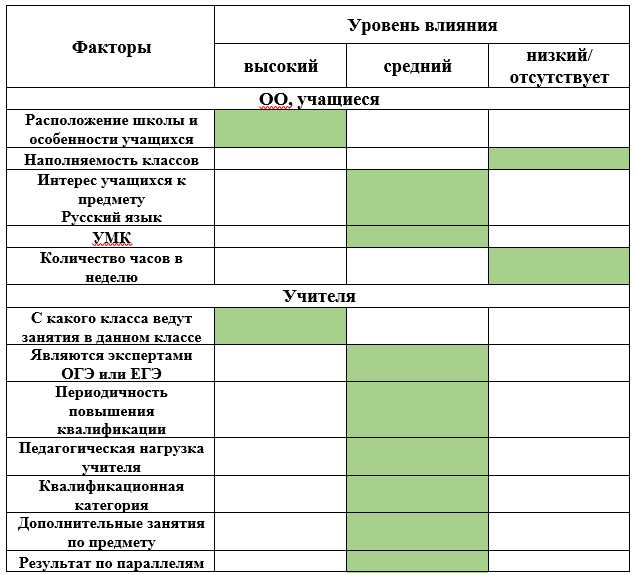 Следовательно, для перехода к эффективному управлению качеством образования неизбежно придется делать новые шаги, принимать «свежие» решения, всегда индивидуальные, в зависимости от ситуации в каждом конкретном учреждении.